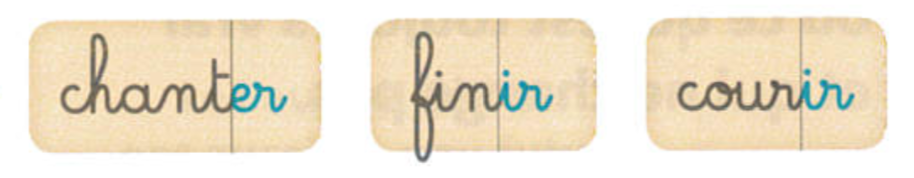  Pour former le participe passé :1 - On prend un verbe à l’infinitif :   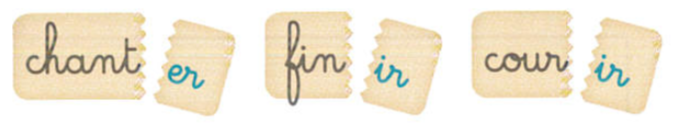 2 – On supprime la terminaison de l’infinitif :				 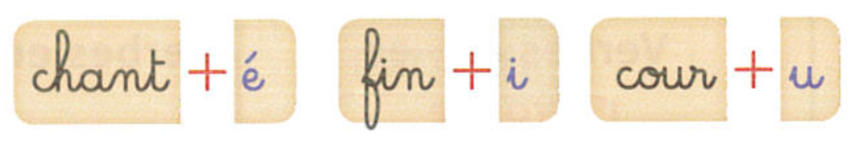 3 – On ajoute maintenant les terminaisons du participe :    Pour former le participe passé :1 - On prend un verbe à l’infinitif :   2 – On supprime la terminaison de l’infinitif :				 3 – On ajoute maintenant les terminaisons du participe :   C. 5Le participe passé Quand on utilise le participe passé,C’est que l’action est déjà passée :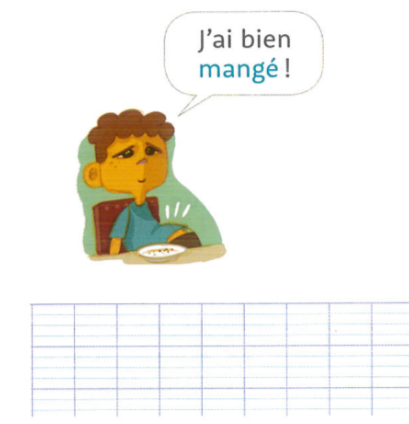 Sinon, on utilise l’infinitif :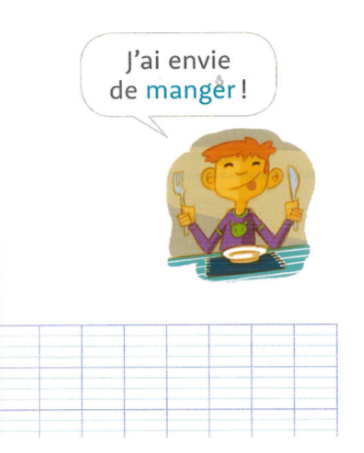 C. 5Le participe passé Quand on utilise le participe passé,C’est que l’action est déjà passée :Sinon, on utilise l’infinitif :